LO ESENCIAL DE ESPAÑA Y PORTUGAL 2023 - BARCELONA A MADRID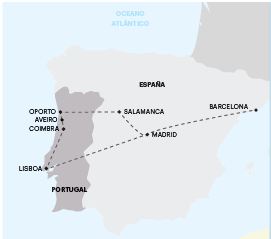 15 días de viajeSALIDAS:2023:Mayo: 7 Julio: 2Agosto: 27 Septiembre: 24Noviembre: 5  **importante: Fechas, itinerarios y precios pueden cambiar sin aviso previo.Para información actualizada, por favor consultar a www.americas-abreu.com ITINERARIO1º DÍA - LLEGADA A BARCELONALlegada al aeropuerto de Barcelona. Recepción y traslado al hotel (la mayoría de los hoteles en Europa solo aceptan la entrada después de las 2 pm). Tiempo libre y hospedaje. A las 7 pm, encuentro de bienvenida en el hotel con su guía Abreu.2º DÍA – BARCELONASalida para un recorrido panorámico por la capital catalana. Tarde y noche libres. Consulte los tours opcionales del día.3º DÍA – BARCELONADia libre a disposición. Consulte los tours opcionales del día.4º DÍA – BARCELONA > ZARAGOZA > MADRIDSalida hacia Zaragoza, antigua capital del poderoso reino de Aragón. Tiempo libre para almorzar y visitar la famosa Basílica de la Virgen del Pilar. Continuación hacia Madrid. 5º DÍA – MADRIDVisita panorámica de Madrid. Tarde y noche libres. Consulta los tours opcionales del día.6º DÍA – MADRID Día libre a disposición. Consulte los tours opcionales del día.7º DÍA – MADRID > SALAMANCA > OPORTOSalida hacia Salamanca, la “Ciudad Dorada”. Tiempo libre para almorzar y visitar la Plaza Mayor más famosa de España. Continuación hacia Portugal. Llegada a Peso da Régua, antiguo centro de exportación de vinos (breve parada). Continuación por el espectacular paisaje del Valle del Duero, pasando por Mesão Frio y Amarante. Llegada a la ciudad de Oporto. 8º DÍA – OPORTODespués del desayuno, visita guiada de Oporto descubriendo la Avenida da Boavista, Bairro da Foz, Torre dos Clérigos, Avenida dos Aliados e Iglesia da Lapa. Visitaremos el interior de la estación de San Bento, decorada con sus famosos paneles de azulejos. Tarde y noche libres.  9º DÍA – OPORTODía libre a disposición. Consulte los tours opcionales del día.10º DÍA – OPORTO > AVEIRO > COSTA NOVA > MEALHADA > COIMBRA > ÓBIDOS > LISBOASalida hacia Aveiro, la “Venecia de Portugal”. Breve parada. Continuación hacia Costa Nova y parada fotográfica. Continuación hacia Bairrada, una región famosa por su gastronomía. Tiempo libre para almorzar (no incluido). Continuación hacia Coimbra, antigua capital de Portugal y sede de la Universidad más antigua del país. Breve visita panorámica. Llegada a Óbidos y visita a pie por las estrechas calles de este pueblo medieval. Llegada a Lisboa.11º DÍA – LISBOAPor la mañana visita de la ciudad, incluyendo el barrio histórico de Belem, donde se encuentran la Torre de Belem, el Monumento a los Descubrimientos, el Monasterio de los Jerónimos y la famosa Fábrica de los Pasteles de Belem. Tarde y noche libres para actividades personales, o para participar en nuestros tours opcionales. 12º DÍA – LISBOA Día completamente libre a disposición. Consulte los tours opcionales del día.13º DÍA – LISBOA Día completamente libre a disposición. Consulte los tours opcionales del día.14º DÍA – LISBOA > MADRIDViaje hacia Madrid donde llegaremos durante la tarde. Tiempo libre. 15º DIA – SALIDA DESDE MADRIDLos servicios del hotel terminan con el desayuno (la habitación puede permanecer ocupada hasta las 10 o las 12 de la mañana, según las reglas de cada hotel). Traslado de salida no incluido. Feliz viaje de regreso.servicios incluidos:14 desayunos;Circuito en autobús de turismo;Traslado de llegada (el traslado solo se incluye si recibimos información de vuelo con más de 15 días de anticipación);Estancia en habitaciones dobles en los hoteles mencionados;Acompañamiento en todo el circuito por un guía bilingüe Abreu (español y portugués);Visitas de ciudad (incluidas) con guía local: Barcelona, Oporto y Lisboa;Otras Ciudades y Locaciones comentadas por nuestro Guia: Zaragoza, Madrid, Salamanca, Peso da Régua, Costa Nova, Aveiro, Coimbra y Óbidos;Entradas a museos y monumentos según el itinerario: Basílica de La Virgen del Pilar, Estación de San Bento;Auriculares para mayor comodidad durante las visitas.Servicios excluidos:Traslado de salida;Tasas hoteleras y de servicios;Cualquier cosa que no esté especificada correctamente en los "Servicios incluídos";TABLA DE PRECIOS:Precios por persona en USD - PARTE TERRESTRE: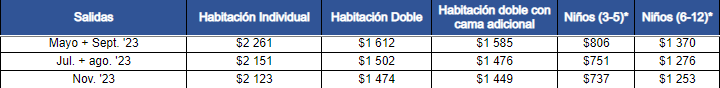 NUESTROS HOTELES PREVISTOS O SIMILARES:BARCELONAExe Barcelona Gate ★★★★MADRIDHotel Puerta De Toledo ★★★PORTOStar Inn Porto ★★★LISBOAVIP Executive Santa Iria ★★★★NOTA IMPORTANTE:En salidas que coincidan con ferias o otros eventos especiales, la estadía podrá ser en otros hoteles y/o ciudades distintas de las indicadas en el itinerario.EXCURSIONES OPCIONALES 2023/2401 – Santuario de Montserrat y Camp Nou – 50€ Visita de medio día al Santuario de Montserrat, ubicado en un entorno espléndido. De regreso a Barcelona, parada para hacer fotos en el Estadio Camp Nou (visita exterior; sin entrada). 02 – Andorra – 50€ Tour de día completo al Principado de Andorra, uno de los países más pequeños del mundo situado en los Pirineos (entre España y Francia) y famoso destino turístico y de compras. 03 – Toledo Esencial – 50€ Visita a la antigua capital de España, hoy Patrimonio Mundial (con entrada en la Catedral). 04 – Madrid a Noche – Opción con cena - 70€ Espectaculo de baile flamenco con cena y bebida. 05 – Madrid a Noche – Opción sin cena - 50€ Espectaculo de baile flamenco con bebida. 06 – Valle de Los Caídos, Ávila y Segovia – 70€ Excursión de día completo al Valle de los Caídos (memorial franquista monumental y basílica), Ávila (lugar de nacimiento de Santa Teresa de Jesús) y Segovia (ciudad declarada Patrimonio de la Humanidad por la UNESCO y famosa por su acueducto romano). 07 – Bodegas de Vino de Oporto, Paseo en Barco en el Río Duero y Almuerzo – 65€Visita guiada a una de las tradicionales Bodegas de Vino de Oporto con degustación. En seguida de paseo en barco por el Río Duero y almuerzo en restaurante típico. 08 – Verde Miño – 50€ Tour de día completo por la región de Miño. Visita de las ciudades de Viana do Castelo, Braga y Guimarães. 09 – Estoril, Cascais y Sintra – 40€ Paseo hacia Estoril, famoso por su Casino. Continuación hacia Cascais, pueblo de pescadores y famoso balneario aristocratico (parada y tiempo libre para almorzar). Continuación hacia la ciudad histórica de Sintra, residencia de verano de los Reyes de Portugal y considerada Patrimonio de la Humanidad por la UNESCO (parada). 10 – Lisboa a Noche – 70€ Noche de Fado y folclore con cena típica. 11 – Évora y Compras en Shopping Freeport – 45€ Visita a Évora, capital de la región de Alentejo y Ciudad Patrimonio de la Humanidad por la UNESCO. Parada con tiempo libre para ir de compras al Shopping Freeport en Alcochete. 12 – Nazaré y Fátima – 55€Excursión de día completo a Nazaré (famoso pueblo de pescadores) y al Santuario de Fátima. Almuerzo incluido.NOTAS:- Abreu se reserva el derecho de ajustar los valores de estos tours cuando exista un incremento en el costo de losboletos y/u otros que lo justifiquen;- Su Guía estará a Su disposición para cualquier información sobre estas excursiones e indicará previamente los horarios de las mismas.- Para que los paseos puedan realizarse con la eficiencia que Ud. por cierto deseará, solicitamos que haga sus reservas con la antelación aconsejada.- Estas excursiones solo podrán tener lugar con un mínimo de pasajeros, variable según el paseo.